ACTION ON AFRICAN WOMEN FOUNDATION GHANA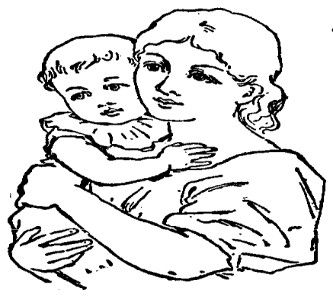 (AAWF)Telephone: 0303 203 800; +233242836038, +233506726639, +974-50269443-mail: isaacotchere5@gmail.com / actiononafricanwomenfoundation@yahoo.co.ukWebsite: www.aawfgh.org21/01/2020To EXECUTIVE DIRECTOR UN GLOBAL COMPACT             NEW YORK:We recognize that a key requirement for participation in the UN Global Compact is the annual preparation and posting of a Communication on Progress (COP) that comprises of a CEO statement of continued support for  the UN Global Compact, a description of practical actions with regard to the principles of the UN Global Compact, and a measurement of outcomes or expected outcomes. We are late in creating, sharing and posting our COP report due to some circumstance be young our control.  We are hereby asking for an extension period in order to be able to post a COP that describes our company and progress to Implement the principles of the UN Global Compact. Our new COP report will be posted at the UN Global Compact website by march ending 2020 at the latest. Sincerely yours,ISAAC KWEKU OTCHEREEXECUTIVE DIRECTORACTION ON AFRICAN WOMEN FOUNDATION GHANAP O BOX 1993, TEMA ACCRA GHANATEL;002332428360380097450269443